ДОГОВОР №Московская область, пос. д/о Кораллово	«____»____________________2020 г.Частное учреждение общеобразовательного и дополнительного образования «Лицей-интернат «Подмосковный», именуемое в дальнейшем «Лицей», в лице директора Ермолина Анатолия Александровича, действующего на основании Устава, с одной стороны и______________________________________________________________________________________________________________________________________                                                                                                (Ф.И.О. и статус представителя несовершеннолетнего — мать, отец, опекун, попечитель, представитель органа опеки и попечительства) далее «Законный представитель», с другой стороны, заключили в соответствии с Гражданским кодексом РФ, Законом «Об образовании в Российской Федерации» настоящий договор о нижеследующем:1. ПРЕДМЕТ ДОГОВОРА1.1. Лицей проводит обучение и воспитание________________________________________________________________________________________________________________________________________________________ (Ф.И.О. несовершеннолетнего, дата рождения)(далее «Воспитанник») в ________ классе по программам основного общего или среднего общего образования и дополнительного образования, а также предоставляет в рамках реализации указанных выше услуг на основании положений Федерального закона от 29.12.2012 № 273-ФЗ «Об образовании в Российской Федерации» круглосуточное пребывание и содержание Воспитанника в условиях интерната (включая обеспечение, в соответствии с утвержденными в Лицее правилами и нормами, питанием, одеждой, обувью, канцелярскими принадлежностями и т.д.), присмотр и уход за Воспитанником в период 2020-2021 учебного года на территории Лицея, расположенного по адресу: Московская область, Одинцовский район, пос. д/о Кораллово, д. 2.1.2. Обучение и воспитание Воспитанника в Лицее, а также комплекс услуг согласно пункту 1.1. настоящего договора осуществляется на бескорыстной (безвозмездной) основе согласно статье 1 Федерального закона от11.08.1995г. № 135-ФЗ «О благотворительной деятельности и благотворительных организациях”. Деятельность Лицея, указанная в п. 1.1. настоящего Договора, осуществляется  Лицеем за счёт негосударственных средств.2. ПРАВА И ОБЯЗАННОСТИ ЛИЦЕЯ2.1. Лицей обязан: 2.1.1. Зачислить в Лицей Воспитанника, рекомендованного решением Приемной комиссии Лицея к зачислению. Отбор Воспитанников в Лицей осуществляется на основании Правил приема и содержания воспитанников Лицея интерната «Подмосковный».2.1.2. До заключения настоящего Договора ознакомить Законного представителя Воспитанника с Уставом Лицея, Правилами приема и содержания воспитанников Лицея-интерната «Подмосковный», Правилами внутреннего распорядка обучающихся (Едиными правилами) и другими локальными нормативными актами Лицея, регламентирующими образовательный и воспитательный процесс и порядок пребывания на территории Лицея. 2.1.3. Организовать образовательный процесс в соответствии с требованиями и стандартами, установленными законодательством Российской Федерации, а именно:- обеспечивать реализацию в полном объеме образовательных программ, соответствие качества подготовки Воспитанника установленным требованиям, соответствие применяемых форм, средств, методов обучения и воспитания возрастным, психофизическим особенностям, склонностям, способностям, интересам и потребностям Воспитанника;создавать безопасные условия обучения, воспитания Воспитанника, присмотра и ухода за Воспитанником, его содержания в соответствии с установленными нормами, обеспечивающими жизнь и здоровье Воспитанника; соблюдать права и свободы Воспитанника, Законного представителя Воспитанника.2.1.4. Обеспечить для проведения занятий помещения, соответствующие санитарным и гигиеническим требованиям, а также оснащение, соответствующее обязательным нормам и правилам, предъявляемым к образовательному процессу.2.1.5. Осуществлять воспитание на основе уважения к личности Воспитанника, оберегать его от всех форм физического и психологического насилия, обеспечить условия укрепления нравственного, физического и психологического здоровья, эмоционального благополучия Воспитанника с учетом его индивидуальных особенностей.2.1.6. Предоставить Воспитаннику для проживания помещения, соответствующие санитарным и гигиеническим нормам, а также оснащение, соответствующее обязательным нормам и правилам, предъявляемым к местам проживания.2.1.7. Нести ответственность за жизнь, безопасность и здоровье Воспитанника в течение всего периода пребывания в Лицее, за исключением выездов воспитанника за территорию Лицея по инициативе его Законного представителя.2.1.8. Предоставить Воспитаннику сбалансированное питание в соответствии с утвержденными нормами и методическими рекомендациями по организации питания в образовательном учреждении круглосуточного пребывания детей.2.1.9. Организовать в установленном порядке выдачу Воспитаннику аттестата об основном общем образовании или среднем общем образовании.2.1.10. Предоставить в рамках образовательного процесса Воспитаннику обеспечение, в соответствии с утвержденными в Лицее правилами и нормами, одеждой, обувью, канцелярскими принадлежностями, учебниками, участием в образовательно-познавательных мероприятиях (посещение музея, театра, экскурсии и т.д.), а также проведение профилактического медосмотра, как это предусмотрено ст. 41 Закона «Об образовании в Российской Федерации», медицинское сопровождение, оказание экстренной медицинской помощи в случае необходимости.2.2. Лицей имеет право:2.2.1. Запрашивать у Законных представителей Воспитанника любую информацию, имеющую отношение к состоянию его здоровья, о наличии у него медицинских показаний, несовместимых с обучением и пребыванием на территории Лицея.2.2.2. Самостоятельно осуществлять выбор форм, средств и методов обучения и воспитания в пределах, определенных законодательством РФ и локальными нормативными актами Лицея.2.2.3. Привлекать Воспитанника к посильному общественно-полезному труду в рамках самообслуживания с соблюдением норм техники безопасности, санитарно-гигиенических требований и иных законодательных актов РФ.2.2.4. Отчислить Воспитанника в случаях:а) нарушения Воспитанником Правил внутреннего распорядка обучающихся (Единых правил);б) открывшихся после заключения настоящего Договора фактов заболеваний Воспитанника, наличие которых не совместимо с его обучением и пребыванием в Лицее.З. ПРАВА И ОБЯЗАННОСТИ ЗАКОННОГО ПРЕДСТАВИТЕЛЯ3.1. Законный представитель обязан:3.1.1. Своевременно (в разумные сроки) предоставлять по требованию администрации Лицея документы, в том числе предусмотренные локальными нормативными актами Лицея.3.1.2. Незамедлительно сообщать в администрацию Лицея об изменении своего контактного телефона и/или места жительства.3.1.3. В установленные в Лицее сроки забрать Воспитанника на каникулы и обеспечить его своевременное возвращение в Лицей, в том числе нести транспортные расходы на проезд Воспитанника из Лицея к месту проживания и обратно.3.1.4. Незамедлительно сообщать в администрацию Лицея достоверную информацию, имеющую отношение к состоянию здоровья Воспитанника, о наличии у него медицинских показаний, несовместимых с обучением и пребыванием в Лицее.3.1.5. Нести полную материальную ответственность за умышленную порчу имущества Лицея Воспитанником.3.2. Законный представитель имеет право:3.2.1. Знакомиться с условиями пребывания Воспитанника в Лицее.3.2.2. Получать информацию об успеваемости, поведении, отношении Воспитанника к учебе в целом и по отдельным предметам учебного плана.3.2.3. Посещать Лицей в дни, установленные локальными  нормативными актами Лицея по предварительному согласованию с администрацией Лицея. 4. ПРАВА И ОБЯЗАННОСТИ ВОСПИТАННИКА4.1 Воспитанник обязан:4.1.1. Выполнять Правила приема и содержания воспитанников Лицея-интерната «Подмосковный» и Правила внутреннего распорядка обучающихся (Единые правила).4.1.2. Осуществлять посильное самообслуживание своей жизнедеятельности (личная гигиена, ручная стирка личного нательного белья, уборка спального места и жилого помещения, наведение и поддержание порядка на территории проживания).4.2. Воспитанник имеет право:4.2.1. Обращаться в администрацию Лицея по любым вопросам.4.2.2. На обеспечение питанием, одеждой, обувью, канцелярскими принадлежностями, учебниками и др. в соответствии с утвержденными в Лицее правилами и нормами, участие в образовательно-познавательных мероприятиях (посещение музея, театра, экскурсии и т.д.), а также медицинское сопровождение, оказание экстренной медицинской помощи в случае необходимости, проведение профилактического медосмотра.5. ИЗМЕНЕНИЕ И РАСТОРЖЕНИЕ ДОГОВОРА5.1 . Изменение, дополнение или досрочное расторжение настоящего Договора возможно по соглашению его Сторон путем заключения дополнительного соглашения в письменной форме, подписанного Сторонами. Все надлежащим образом оформленные изменения и дополнения к настоящему Договору являются его неотъемлемой частью.5.2. По инициативе Законного представителя Воспитанника настоящий Договор может быть расторгнут в одностороннем порядке в любое время.5.3. По инициативе Лицея настоящий Договор может быть досрочно расторгнут в одностороннем порядке в следующих случаях:а) отчисления Воспитанника из Лицея по основаниям, приведенным в п.2.2.4 настоящего Договора;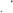 б) прекращения деятельности Лицея;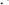 в) в иных случаях, предусмотренных законодательством Российской Федерации.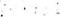 5.4. Срок действия договора — 2020-2021 учебный год5.5. В случае достижения воспитанником в течение срока действия настоящего договора возраста 18 лет, к нему переходят права и обязанности законного представителя. Заключение нового договора не требуется.6. ЗАКЛЮЧИТЕЛЬНЫЕ ПОЛОЖЕНИЯ6.1. В случае возникновения споров или разногласий в связи с настоящим Договором Стороны примут все меры к их разрешению путем переговоров. При недостижении соглашения, споры, возникающие из настоящего Договора, подлежат рассмотрению в порядке, предусмотренном действующим законодательством РФ.6.2. Все уведомления, письма, извещения, направляемые Сторонами друг другу, должны быть сделаны в письменной форме и будут считаться поданными надлежащим образом, если они посланы по электронной почте с уведомлением о получении, заказным письмом или доставлены лично по указанным в статье 7 настоящего Договора адресам Сторон.6.3. Настоящий Договор составлен и подписан в 2 (двух) экземплярах, имеющих равную юридическую силу, по одному для каждой Стороны.                                                  Я, ____________________________________________________________________________________________, Законный представитель Воспитанника ____________________________________________________________, настоящим подтверждаю, что:ознакомлен (а) с Уставом Лицея-интерната «Подмосковный»; ознакомлен (а) и согласен (согласна) с Правилами внутреннего распорядка для воспитанников;даю согласие на использование, обработку и хранение Лицеем личных персональных данных и персональных данных Воспитанника;даю согласие на проведение профилактических прививок, согласно Национальному календарю прививок;даю согласие на привлечение Воспитанника к посильному общественно-полезному труду в рамках образовательной и воспитательной программы Лицея.7. АДРЕСА И РЕКВИЗИТЫ СТОРОНС настоящим договором,Правилами приема и содержания воспитанников Лицея-интерната «Подмосковный»,Правилами внутреннего распорядка обучающихся (Едиными правилами) ознакомлен:ВОСПИТАННИК:      ___________________________/__________________________________                                                         Подпись                                         Фамилия И.О.  ЗАКОННЫЙ ПРЕДСТАВИТЕЛЬЛИЦЕЙ-ИНТЕРНАТ «ПОДМОСКОВНЫЙ»_______________________________________________Паспорт:_______________________________________Выдан «_____»________________20___года______________________________________________________________________________________________Проживающий:Регион:________________________________________Адрес:___________________________________________________________________________________________________________________________________________________________/________________________            Подпись                        Фамилия И.О.Частное учреждение общеобразовательного и дополнительного образования Лицей-интернат «Подмосковный»Юридический адрес: 143055, Московская область, Одинцовский район, поселок д/о Кораллово, д.2 Тел.(495) 992- 59-27Фактический адрес: 143055, Московская область,  Одинцовский район, поселок д/о «Кораллово», д. 2 Тел.(495)  992-59-27Директор _______________ А.А.Ермолин